外貿協會培訓中心國企班公告資訊: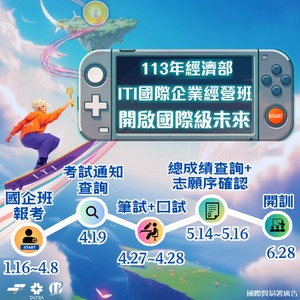 2024經濟部ITI國際企業經營班倒數報名中!擺脫畢業與就業迷惘，報考經濟部113年國際企業經營班，為您快速登陸職場鋪路。商務英/日語精訓X商務實戰特訓X求職輔導X就業媒合，一年塑造更優自我!✅工作選擇權✅海外派遣機會✅轉換跨領域，打造全新就業前景!立馬手刀報名【ITI國際企業經營班】，翻轉職場競爭力!【報考期間】 即日起至113年4月8日(一)17:00止【報考資格】1. 持有中華民國身分證，教育部承認之國內外專科(含)以上院系(不限科系)畢業；應屆畢業生如可於開訓日2024/6/28(五)前畢業亦可報名。2.具備TOEIC 550分或簡章所列之英語檢定同等成績以上(測驗日期限為111年1月1日(六)至113年4月8日(一))，亦可參加113年4月27日(六)上午多益測驗專案考。【招生組別】商務英語組 72名(適合英語能力中等以上，科系不拘，希望開拓國際市場者)商務日語組 36名(適合英語能力良好，具日語學習經歷，希望培養日語專長者)【開課地點】新竹光復校區 (新竹市東區光復路二段3號)【特別事項】可提供午餐及住宿(登記制，費用另計)即刻加入國企班的報考行列，為你的職涯人生解鎖更多新的可能!113年國企班招生專頁：113年經濟部 ITI 國際企業經營班招生中 ※歡迎參加3/10(日) 台北招生說明會113年招生說明會：113年度ITI國企班招生說明會 | ACCUPASS 活動通